Процедура за придобиване на научна степен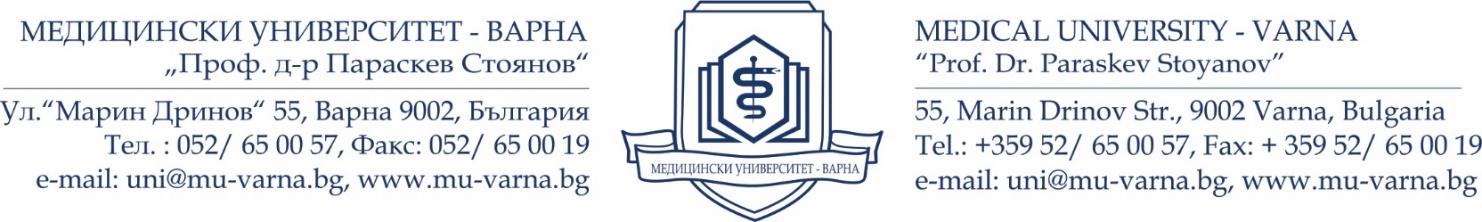 ДОКТОР НА НАУКИТЕОсновни етапи по процедуратаПроцедурата стартира с КС на който кандидата прави презентация на дисертационният труд, който се обсъжда. До 7 работни дни, доклада и протокол от КС се предава на ФС и на отдел КР (чл. 86 от ПРАС на МУ-Варна).Решение от ФС за откриване на процедурата по предварително обсъждане (чл. 86,ал. 4 от ПРАС на МУ-Варна).Не по-рано от 6 месеца от решението на ФС за предварително обсъждане се свиква КС – обсъжда се откриване на процедура по вътрешна защита, ако кандидата има готовност за вътрешна защита (чл. 87,ал. 1 от ПРАС на МУ-Варна).ФС гласува разкриване на процедура по вътрешна защита (чл. 87, ал.3 от ПРАС на МУ-Варна).До 1 месец от решението на ФС се провежда КС - вътрешна защита. Взема се решение за готовност за публична защита и за състав на НЖ (чл. 88 от ПРАС на МУ-Варна).До 1 месец от предложението на КС се провежда ФС – гласува се състава на НЖ и прави предложение до Ректора за утвърждаването му и дата за публична защита (чл. 89, ал. 1 от ПРАС на МУ-Варна).До 7 дни от предложението на ФС - Заповед на Ректора за състав на НЖ и дата за публичната защита (чл. 89, ал. 2 от ПРАС на МУ-Варна).Подаване на документи от кандидата в отдел КР – до 14 дни след издаване на заповедта (чл. 89, ал. 4 от ПРАС на МУ-Варна).Първо присъствено/неприсъствено заседание на НЖ за разпределяне на задължения за изготвяне на рецензии и становища и избор на Председател – до 14 дни след заповедта (чл. 90, ал. 1 от ПРАС на МУ-Варна).Уведомителни писма до НЖ – членовете на НЖ получават цялата документация на кандидатите за оценка, административни документи, договор за участие в научно жури, протокол от проведено първо заседание на НЖ, както и заповедта на Ректора за състава на журито.Предаване на рецензиите и становищата от НЖ - не по-късно от 30 дни преди публичната защита.Публикуване в сайта на МУ-Варна - до 30 дни преди защитата се публикуват рецензиите и становищата  на НЖ (на бълг. и англ. език), автореферата на кандидата (на бълг. и англ. език), както и датата на провеждане на защитата ( чл. 91 от ПРАС на МУ-Варна).Публикуване на афиш и съобщение, изготвени от кандидата на сайта на МУ-Варна с цел популяризиране на събитието.Доклад за разходи на НЖ – до 14 дни преди публичната защита (чл. 94, ал. 8 от ПРАС на МУ-Варна).*Докладът не се изготвя, когато не се налага командироване на членове от НЖ (при дистанционно провеждане на заседанието) Открито заседание за защита на дисертационният труд на кандидата (чл. 92 от ПРАС на МУ-Варна).Доклад от Председателя на НЖ и протокол от защитата, подписан от всички членове се насочва към АС с уведомителен характер и отдел КР. Когато заседанието се провежда дистанционно (във виртуална зала), протоколът се подписва от председателя, а другите членове изпращат подписани декларации за вот.Научната степен „доктор на науките“ се придобива от деня на успешната защита (чл. 94, ал. 1 от ПРАС на МУ-Варна).Отдел КР изпраща екземпляр от дисертацията и автореферата на кандидата в НАЦИД, Националната библиотека „Св. св. Кирил и Методий“, екземпляр от дисертацията се предава и към библиотеката на МУ-Варна (чл. 99, ал. 2 и ал. 3 от ПРАС на МУ-Варна).Издава се диплома и се връчва от Ректора на официален АС (чл. 94, ал. 2 от ПРАС на МУ-Варна).Дипломата се регистрира от отдел КР до 3 дни след издаването ѝ в НАЦИД (чл. 94, ал. 3 от ПРАС на МУ-Варна).